PRIJAVNICAZAKONI NARAVE IN OBJESTNOST ČLOVEKALIKOVNI NATEČAJROK ODDAJE DEL: sreda, 30. september 2020Ime in priimek:Naslov, ulica, pošta:  Leto rojstva: 						Poklic:Telefon oz. GSM: 				   	E- pošta: Član/ica društva: 	 					Območje (obkrožite): Ajdovščina, Idrija, Nova Gorica, TolminPodatki o likovnem delu:(Prosimo, da k oddanemu likovnemu delu OBVEZNO priložite prijavnico!)NASLOV: DIMENZIJE: TEHNIKA (V primeru mešane, navedite vse!):KRATEK OPIS DELA:IZJAVAIzjavljam, da likovno delo dovoljujem razstavljati in da ob morebitnih poškodbah ne bom zahteval/a odškodnine.                        							Podpis: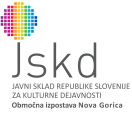 Javni sklad Republike Slovenije za kulturne dejavnostiObmočne izpostave Ajdovščina, Idrija, Nova Gorica, Tolmin